ANEXO IV – MODELO CARTEL DE PROYECTO SUBVENCIONADOPlaca en acero mate, según el modelo en archivo vectorizado SVG que será proporcionado por la Dirección General de Deportes (también se podrá descargar a través del procedimiento 1459 de la sede electrónica de la CARM), con las características siguientes:1.- Medidas de 400x200 mm.2.- Pantones del Escudo: Rojo: 201 / Amarillo: 1235 / Gris: 424.3.- Fuentes y tamaños contorneados (Archivo SVG).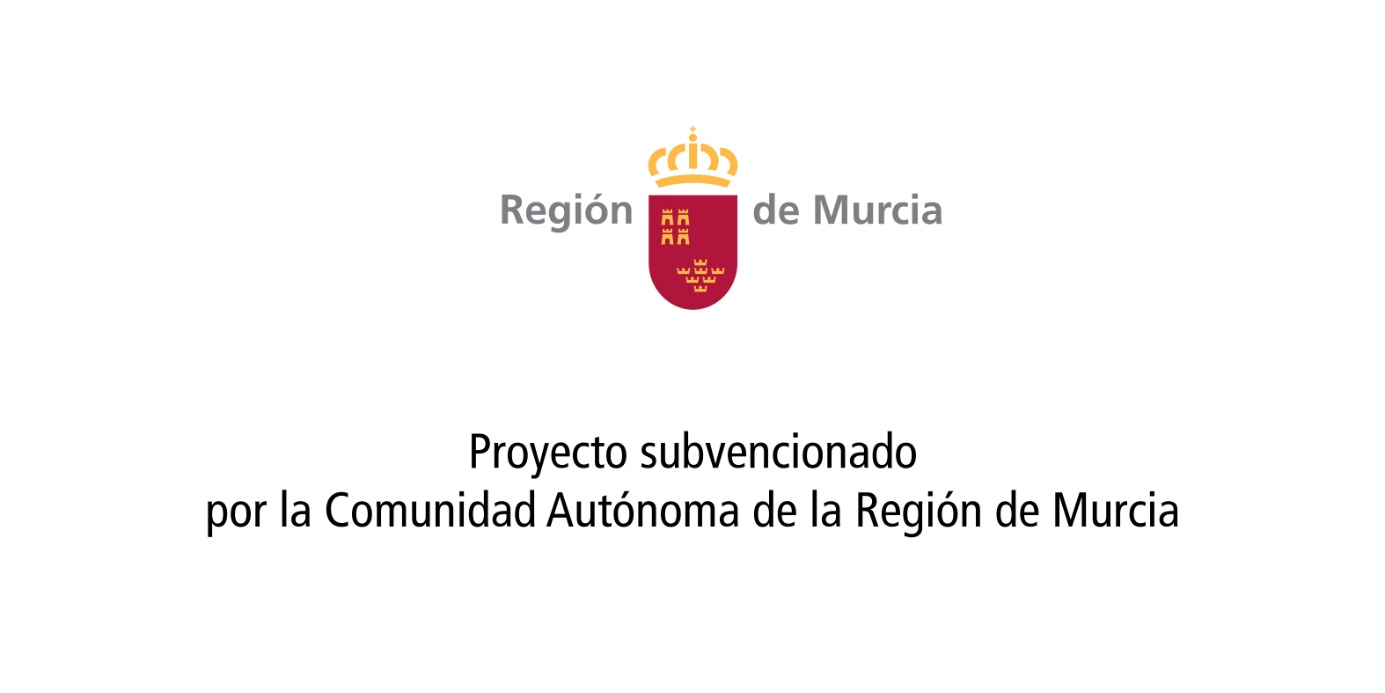 